Åtgärder för en hållbar lösning för mottagning av animaliska restprodukter.Den enda anläggning som har kapacitet att ta emot animaliska restprodukter från den åländska livsmedelsindustrin innehar inte ett giltigt miljötillstånd för sin verksamhet. I massmedierna har det tydligt framkommit att hanteringen inte uppfyller de krav som ställs på en ansvarsfull hantering av dessa potentiellt farliga produkter, dessutom med risk för betydande miljöpåverkan på vattnet. Med tanke på våra höga målsättningar i miljö- och klimatfrågor är dagens situation långt ifrån hållbar.Med hänvisning till 38 § 1 mom. lagtingsordningen ställer jag till vederbörande medlem av landskapsregeringen följande skriftliga fråga:Hur avser landskapsregeringen att tillse att vi på Åland har en mottagningsanläggning för animaliska restprodukter som verkar i enlighet med ett gällande miljötillstånd och när förväntas detta ske?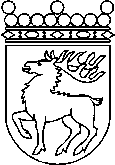 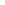 Ålands lagtingSKRIFTLIG FRÅGA nr 9/2017-2018SKRIFTLIG FRÅGA nr 9/2017-2018Lagtingsledamot DatumMikael Lindholm2018-09-10Till Ålands lagtingTill Ålands lagtingTill Ålands lagtingTill Ålands lagtingTill Ålands lagtingMariehamn den 10 september 2018Mariehamn den 10 september 2018Mikael Lindholom